California State University, Fresno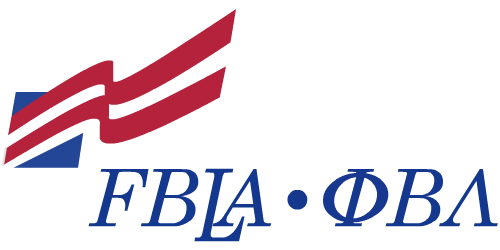 Future Business Leaders of America- Phi Beta Lambda (FBLA-PBL)Membership Dues: $20.00*Membership Break DownNational Dues per member-$10.00State Dues per member-$10.00Membership FormFirst Name:							Last Name:							Year of Graduation:						Years in FBLA:						Years in PBL:						Gender:	Male	FemaleOfficer-ship (If Applicable):					Address:							City:								State:								Zip:								Phone Number:						Email:								I was recruited by:						—Chapter Officer/Adviser Use Only—This member has paid dues		This member has been entered online	